	                Východočeské soutěže                            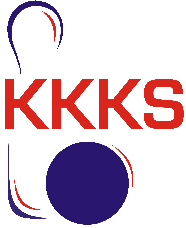 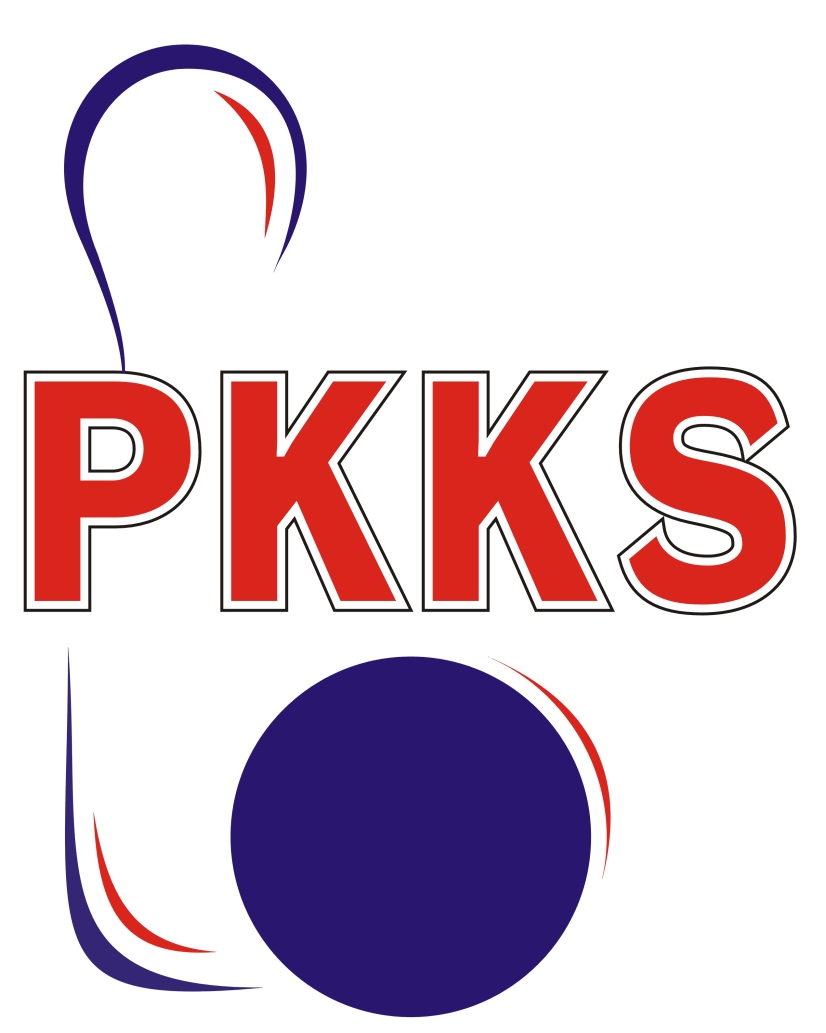                                                                 skupina B                                           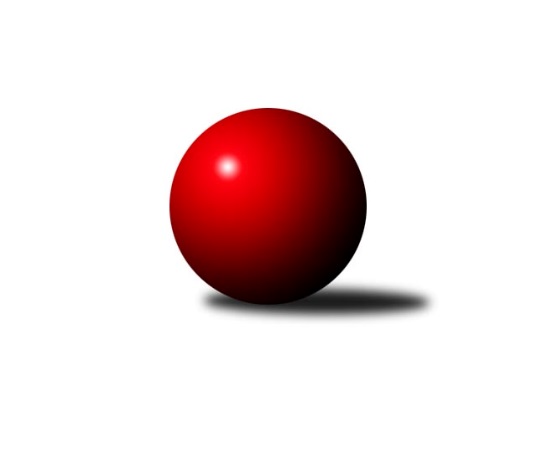 Č.14Ročník 2022/2023	10.2.2023Nejlepšího výkonu v tomto kole: 1710 dosáhlo družstvo: SKK Náchod CVýchodočeská soutěž skupina B 2022/2023Výsledky 14. kolaSouhrnný přehled výsledků:SKPK DONAP H. Králové C	- SKK Náchod C	4:8	1577:1710		8.2.HC Březovice 	- SKK Náchod D	2:10	1537:1594		10.2.SKK Třebechovice p/O B	- KK Zalabák Smiřice C	10:2	1616:1479		10.2.SKPK DONAP H. Králové B	- SKK Jičín C	10:2	1617:1578		10.2.KK Zalabák Smiřice C	- SKPK DONAP H. Králové B	0:12	       kontumačně		8.2.Tabulka družstev:	1.	SKK Náchod D	14	13	0	1	140 : 28 	 1681	26	2.	SKK Třebechovice p/O B	14	8	0	6	86 : 82 	 1587	16	3.	SKK Náchod C	14	7	0	7	90 : 78 	 1609	14	4.	HC Březovice	14	7	0	7	81 : 87 	 1587	14	5.	SKPK DONAP H. Králové B	14	7	0	7	78 : 90 	 1580	14	6.	SKPK DONAP H. Králové C	14	5	0	9	74 : 94 	 1564	10	7.	SKK Jičín C	14	5	0	9	69 : 99 	 1583	10	8.	KK Zalabák Smiřice C	14	4	0	10	54 : 114 	 1516	8Podrobné výsledky kola:	 SKPK DONAP H. Králové C	1577	4:8	1710	SKK Náchod C	Bohuslav Trejtnar	 	 168 	 165 		333 	 0:2 	 471 	 	235 	 236		Tomáš Doucha	Nikola Voglová	 	 191 	 173 		364 	 0:2 	 384 	 	216 	 168		Jiří Doucha st.	Denis Džbánek	 	 212 	 227 		439 	 2:0 	 424 	 	222 	 202		Miroslav Hejnyš	Jonáš Bezdíček	 	 226 	 215 		441 	 2:0 	 431 	 	227 	 204		Milan Hurdálekrozhodčí: Jaroslav NěmečekNejlepší výkon utkání: 471 - Tomáš Doucha	 HC Březovice 	1537	2:10	1594	SKK Náchod D	Jiří Hakl	 	 203 	 206 		409 	 0:2 	 411 	 	223 	 188		Miroslav Tomeš	Vratislav Fikar *1	 	 182 	 188 		370 	 0:2 	 403 	 	215 	 188		Dana Adamů	Petr Slavík	 	 184 	 168 		352 	 0:2 	 396 	 	178 	 218		Miloš Voleský	Miloš Čížek	 	 203 	 203 		406 	 2:0 	 384 	 	197 	 187		Jiří Tesařrozhodčí: Petr Slavíkstřídání: *1 od 51. hodu Jaromír PíseckýNejlepší výkon utkání: 411 - Miroslav Tomeš	 SKK Třebechovice p/O B	1616	10:2	1479	KK Zalabák Smiřice C	Lenka Peterová	 	 211 	 189 		400 	 2:0 	 324 	 	168 	 156		Aleš Kovář	Petr Březina	 	 191 	 206 		397 	 0:2 	 410 	 	208 	 202		Jaroslav Hažva	Filip Petera	 	 208 	 196 		404 	 2:0 	 391 	 	189 	 202		Luděk Sukup	Zdeněk Zahálka	 	 219 	 196 		415 	 2:0 	 354 	 	181 	 173		Milan Seidlrozhodčí: Luděk VohralíkNejlepší výkon utkání: 415 - Zdeněk Zahálka	 SKPK DONAP H. Králové B	1617	10:2	1578	SKK Jičín C	Alena Prokopová	 	 182 	 217 		399 	 2:0 	 377 	 	215 	 162		Vladimír Řeháček	Irena Šrajerová	 	 166 	 230 		396 	 2:0 	 384 	 	206 	 178		Štěpán Soukup	Josef Pardubský	 	 213 	 206 		419 	 2:0 	 397 	 	195 	 202		Zbyněk Hercík	Jaroslav Gütler *1	 	 176 	 227 		403 	 0:2 	 420 	 	190 	 230		Tomáš Pavlatarozhodčí: Jiří Prokopstřídání: *1 od 57. hodu Jiří ProkopNejlepší výkon utkání: 420 - Tomáš Pavlata	 KK Zalabák Smiřice C		0:12		SKPK DONAP H. Králové Brozhodčí: Jaroslav HažvaKONTUMACEPořadí jednotlivců:	jméno hráče	družstvo	celkem	plné	dorážka	chyby	poměr kuž.	Maximum	1.	Miloš Voleský 	SKK Náchod D	437.67	305.7	132.0	9.5	6/6	(488)	2.	Oldřich Motyčka 	SKK Třebechovice p/O B	432.42	298.9	133.5	4.8	4/6	(454)	3.	Tomáš Pavlata 	SKK Jičín C	428.85	300.1	128.8	6.9	6/6	(456)	4.	Dana Adamů 	SKK Náchod D	428.84	293.6	135.2	4.9	5/6	(463)	5.	Jaroslav Hažva 	KK Zalabák Smiřice C	426.08	295.0	131.1	6.9	6/6	(450)	6.	Tomáš Doucha 	SKK Náchod C	423.20	296.7	126.5	10.3	5/6	(471)	7.	Miroslav Tomeš 	SKK Náchod D	418.53	288.4	130.1	7.6	6/6	(495)	8.	Jiří Tesař 	SKK Náchod D	417.41	290.9	126.5	9.2	5/6	(476)	9.	Luděk Sukup 	KK Zalabák Smiřice C	412.78	291.3	121.5	7.3	6/6	(447)	10.	Jonáš Bezdíček 	SKPK DONAP H. Králové C	412.31	296.6	115.7	9.2	6/6	(461)	11.	Roman Klíma 	SKPK DONAP H. Králové C	411.83	286.7	125.2	9.3	5/6	(472)	12.	Zdeněk Zahálka 	SKK Třebechovice p/O B	410.53	286.1	124.5	7.3	6/6	(442)	13.	Milan Hurdálek 	SKK Náchod C	409.69	282.7	127.0	7.0	5/6	(468)	14.	Miroslav Hejnyš 	SKK Náchod C	409.31	293.9	115.4	10.7	6/6	(463)	15.	Jaroslav Gütler 	SKPK DONAP H. Králové B	407.46	282.7	124.8	7.9	5/5	(492)	16.	Stanislav Oubram 	HC Březovice 	407.42	292.3	115.1	9.2	4/6	(420)	17.	Zbyněk Hercík 	SKK Jičín C	406.57	289.1	117.4	11.8	5/6	(447)	18.	Lenka Peterová 	SKK Třebechovice p/O B	405.96	279.4	126.5	8.6	6/6	(461)	19.	Jiří Hakl 	HC Březovice 	404.03	288.3	115.7	7.3	5/6	(440)	20.	Vratislav Fikar 	HC Březovice 	402.58	282.9	119.7	8.2	6/6	(427)	21.	Josef Pardubský 	SKPK DONAP H. Králové B	402.30	275.2	127.1	8.4	5/5	(477)	22.	Petr Slavík 	HC Březovice 	402.10	285.2	116.9	11.1	5/6	(462)	23.	Vladimír Řeháček 	SKK Jičín C	396.96	284.7	112.3	11.4	6/6	(439)	24.	Jiří Prokop 	SKPK DONAP H. Králové B	395.27	280.8	114.5	10.8	5/5	(451)	25.	Jiří Doucha  st.	SKK Náchod C	394.92	284.6	110.3	10.5	4/6	(472)	26.	Denis Džbánek 	SKPK DONAP H. Králové C	393.06	279.5	113.6	9.9	6/6	(462)	27.	Filip Petera 	SKK Třebechovice p/O B	389.79	277.5	112.3	11.2	6/6	(419)	28.	František Čermák 	SKK Jičín C	384.03	277.0	107.0	11.8	4/6	(418)	29.	Miloš Čížek 	HC Březovice 	382.93	275.6	107.4	10.8	6/6	(406)	30.	Alena Prokopová 	SKPK DONAP H. Králové B	378.33	267.9	110.4	9.1	5/5	(404)	31.	Antonín Martinec 	SKK Náchod C	368.05	271.0	97.1	14.6	4/6	(433)	32.	Miroslav Langr 	SKK Jičín C	363.40	270.4	93.0	16.6	5/6	(397)	33.	Nikola Voglová 	SKPK DONAP H. Králové C	337.93	249.7	88.3	17.7	5/6	(388)	34.	Milan Seidl 	KK Zalabák Smiřice C	334.45	255.2	79.3	20.3	6/6	(364)		Jaroslav Němeček 	SKPK DONAP H. Králové C	453.00	320.0	133.0	9.0	1/6	(453)		Karel Jandík 	KK Zalabák Smiřice C	424.00	290.0	134.0	10.0	1/6	(424)		Ilona Bezdíčková 	SKPK DONAP H. Králové C	422.50	287.5	135.0	5.8	2/6	(440)		Milena Mankovecká 	SKK Náchod D	418.56	297.9	120.7	7.9	3/6	(450)		Jaroslav Dlohoška 	SKK Náchod D	413.17	291.0	122.2	9.8	1/6	(438)		Michaela Zelená 	SKK Třebechovice p/O B	407.00	291.0	116.0	10.0	1/6	(407)		Petr Březina 	SKK Třebechovice p/O B	404.78	285.8	119.0	6.7	3/6	(430)		Antonín Baďura 	SKK Náchod C	401.00	285.0	116.0	11.0	1/6	(401)		Irena Šrajerová 	SKPK DONAP H. Králové B	390.92	281.3	109.7	11.2	2/5	(396)		Štěpán Soukup 	SKK Jičín C	384.25	270.3	114.0	11.3	2/6	(392)		Vít Paliarik 	KK Zalabák Smiřice C	382.92	272.5	110.4	14.4	3/6	(406)		Bohuslav Trejtnar 	SKPK DONAP H. Králové C	380.67	280.7	100.0	12.0	1/6	(405)		David Lukášek 	KK Zalabák Smiřice C	373.50	280.5	93.0	17.5	1/6	(377)		Jaromír Písecký 	HC Březovice 	371.50	255.5	116.0	9.5	2/6	(382)		Václav Prokop 	KK Zalabák Smiřice C	362.00	265.3	96.7	15.7	3/6	(394)		Aleš Kovář 	KK Zalabák Smiřice C	344.50	249.5	95.0	13.5	2/6	(365)		Aleš Černilovský 	KK Zalabák Smiřice C	327.50	242.5	85.0	19.0	2/6	(358)		Luděk Vohralík 	SKK Třebechovice p/O B	323.89	242.1	81.8	18.7	3/6	(347)Sportovně technické informace:Starty náhradníků:registrační číslo	jméno a příjmení 	datum startu 	družstvo	číslo startu24948	Jiří Hakl	10.02.2023	HC Březovice 	3x9651	Petr Slavík	10.02.2023	HC Březovice 	3x9647	Vratislav Fikar	10.02.2023	HC Březovice 	3x9646	Miloš Čížek	10.02.2023	HC Březovice 	3x26947	Filip Petera	10.02.2023	SKK Třebechovice p/O B	3x26946	Lenka Peterová	10.02.2023	SKK Třebechovice p/O B	2x21400	Petr Březina	10.02.2023	SKK Třebechovice p/O B	3x17501	Zdeněk Zahálka	10.02.2023	SKK Třebechovice p/O B	3x26288	Tomáš Doucha	08.02.2023	SKK Náchod C	2x5608	Miroslav Hejnyš	08.02.2023	SKK Náchod C	3x6130	Miloš Voleský	10.02.2023	SKK Náchod D	3x5443	Milan Hurdálek	08.02.2023	SKK Náchod C	3x179	Dana Adamů	10.02.2023	SKK Náchod D	2x209	Jiří Doucha st.	08.02.2023	SKK Náchod C	2x11514	Jiří Tesař	10.02.2023	SKK Náchod D	3x416	Miroslav Tomeš	10.02.2023	SKK Náchod D	3x13413	Jaromír Písecký	10.02.2023	HC Březovice 	1x
Hráči dopsaní na soupisku:registrační číslo	jméno a příjmení 	datum startu 	družstvo	Program dalšího kola:15. kolo17.2.2023	pá	17:00	SKPK DONAP H. Králové B - KK Zalabák Smiřice C	23.2.2023	čt	17:00	KK Zalabák Smiřice C - SKPK DONAP H. Králové C (předehrávka z 16. kola)	23.2.2023	čt	18:00	SKK Jičín C - SKPK DONAP H. Králové B (předehrávka z 16. kola)	1.3.2023	st	17:00	SKPK DONAP H. Králové C - SKPK DONAP H. Králové B (předehrávka z 17. kola)	1.3.2023	st	17:00	KK Zalabák Smiřice C - SKK Jičín C (předehrávka z 17. kola)	8.3.2023	st	17:00	KK Zalabák Smiřice C - SKPK DONAP H. Králové B (předehrávka z 18. kola)	9.3.2023	čt	19:30	SKK Jičín C - SKPK DONAP H. Králové C (předehrávka z 18. kola)	15.3.2023	st	17:00	SKPK DONAP H. Králové C - KK Zalabák Smiřice C (předehrávka z 19. kola)	17.3.2023	pá	17:00	SKPK DONAP H. Králové B - SKK Jičín C (předehrávka z 19. kola)	23.3.2023	čt	19:30	SKK Jičín C - KK Zalabák Smiřice C (předehrávka z 20. kola)	24.3.2023	pá	15:30	SKPK DONAP H. Králové B - SKPK DONAP H. Králové C (předehrávka z 20. kola)	27.3.2023	po	18:00	SKPK DONAP H. Králové C - SKK Jičín C	Nejlepší šestka kola - absolutněNejlepší šestka kola - absolutněNejlepší šestka kola - absolutněNejlepší šestka kola - absolutněNejlepší šestka kola - dle průměru kuželenNejlepší šestka kola - dle průměru kuželenNejlepší šestka kola - dle průměru kuželenNejlepší šestka kola - dle průměru kuželenNejlepší šestka kola - dle průměru kuželenPočetJménoNázev týmuVýkonPočetJménoNázev týmuPrůměr (%)Výkon4xTomáš DouchaNáchod C4713xTomáš DouchaNáchod C114.334713xJonáš BezdíčekHradec Králové C4415xMiroslav TomešNáchod D109.874114xDenis DžbánekHradec Králové C4394xJiří HaklBřezovice A109.344095xMilan HurdálekNáchod C4311xMiloš ČížekBřezovice A108.544065xMiroslav HejnyšNáchod C4245xDana AdamůNáchod D107.734037xTomáš PavlataJičín C4205xJonáš BezdíčekHradec Králové C107.04441